Universidade Federal Fluminense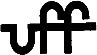 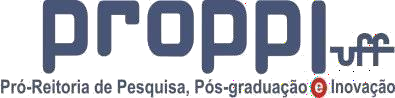 Programa Institucional de Bolsas de Iniciação Científica Júnior – PIBIC EM 2019 - 2020 RELATÓRIOFINAL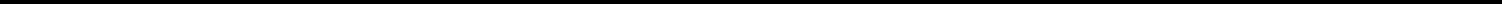 Universidade Federal FluminenseO RELATÓRIO FINAL DEVERÁ CONTER OS ITENS ABAIXO:TÍTULO: Fonte Times New Roman 12 bold.INTRODUÇÃO (descrever o tema abordado e os objetivos): Fonte Times New Roman 11 espaçamento 1,5.METODOLOGIA (descrever de maneira clara e objetiva como foi realizado o plano de trabalho, as etapas desenvolvidas e descrever os materiais e métodos utilizados): Fonte Times New Roman 11 espaçamento 1,5.RESULTADOS (apresentar os dados coletados e o tratamento dos mesmos. Nesta parte podem ser apresentadas as tabelas, cálculos, gráficos, fotos, etc): Fonte Times New Roman 11 espaçamento 1,5.PRODUÇÃO TÉCNICO-CIENTÍFICA (informar participações em seminários, cursos, participação em encontros científicos, palestras, etc, desenvolvidas durante o período considerado): Fonte Times New Roman 11 espaçamento 1,5.CONCLUSÕES (Tomando como base a discussão dos resultados, concluir se os objetivos propostos foram alcançados): Fonte Times New Roman 11 espaçamento 1,5.REFERÊNCIAS BIBLIOGRÁFICAS (apresentar as fontes bibliográficas consultadas. Consultar as normas da ABNT): Fonte Times New Roman 11 espaçamento 1,5.AUTO-AVALIAÇÃO DO ALUNO (o aluno deve avaliar sua participação no programa):Fonte Times New Roman 11 espaçamento 1,5.O relatório final poderá conter até 40 páginas.